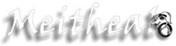 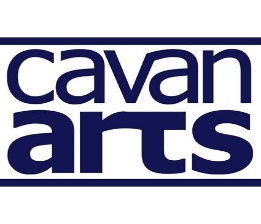 Cavan Arts OfficeMeitheal Summer School 2023 Bursary ApplicationCLOSING DATE: FRIDAY 21 APRIL 2023, 12PMCavan Arts Office is offering two half bursaries to attend this year’s Meitheal Summer School, St Flannan’s College, Ennis. The purpose of this bursary is to support artists’ professional development.Criteria:Applicants must already be enrolled for Meitheal 2023.Applicants must be resident in Co. Cavan.Applicants must have achieved intermediate level of proficiency in their chosen instrument/s.Applicant musicians must be aged 13 years+ by 1st Jan 2023 (if under 18 years, written permission of parent/guardian to attend must be submitted at application stage).Information on musical achievements to date to be enclosed with application.Sample of work essential e.g., recordings or other appropriate material.An independent selection committee will assess applications for this bursary. Their decision will be final.Payment of the bursary will be made directly to Meitheal Summer School.The bursary will only be awarded to applicants who are successfully accepted to the Meitheal Summer School by the summer school director. You are advised to view (see website below) their criteria, instruments catered for etc. before applying for the bursary.Please Note:Meitheal Summer School is suitable only for those with prior high competency in Irish music.For queries on submitting your bursary application to Cavan Arts Office please contact us on: Phone: 049 4378549     Email: dmcdermott@cavancoco.ieReturn form to:Danielle McDermottEmail:dmcdermott@cavancoco.ie Cavan Arts Office                  Meitheal Summer School 2023 Bursary ApplicationCLOSING DATE: FRIDAY 21 APRIL 2023, 12PMPlease note: This bursary is only open to applicants who are resident in Co. Cavan.NAME OF APPLICANT: ADDRESS:TEL:EMAIL:Please tick here to opt-in of our email notificationsPlease note: The processing of any personal data by Cavan County Council is governed by the General Data Protection Regulation (GDPR) (EU) 2016/679.D.O.B:   	(If under 18 years, written permission of parent/guardian to attend must be submitted with application.)Employed3rd Level Student2nd Level StudentOther  	Primary instrument:  	Secondary instrument/s:  	Samples of work included – please tick: 	Please give details of relevant education and experience: Postgraduate / Degree / Diploma / Certificate / Other relevant courses / seminars / experiences:Please name any organisations or individuals with whom you are involved musically (e.g., Comhaltas branch, music teacher etc.)Please outline your reasons for applying for the Meitheal Summer School Bursary and how you feel you would benefit from attendance: (Attach on a separate sheet if needed)If awarded this bursary I commit to fully attend the Meitheal Summer School for the duration of the course supported (5 days) and to provide a short-written report to the Arts Office on completion.SIGNED:	DATE:Return form to:Danielle McDermottEmail:dmcdermott@cavancoco.ie CLOSING DATE: FRIDAY 21 APRIL 2023, 12PM